Input paper:   XXXX-n.n.nInput paper for the following Committee(s): 		Purpose of paper:(Select as appropriate)	 ARM	  ENG		 PAP			 Input ENAV	 VTS					 InformationAgenda item 			n.nTechnical domain/ Task number 2	…………………………………Author(s)/Submitter(s)			…………………………………Title of paperSummary - EXAMPLE OF HEADING 1 STYLEGive a brief description of the content of the paper.This template is meant to be used by Committee members who are creating input documents for a Committee meeting. The styles used are compatible with those used for IALA recommendations, guidelines and liaison notes.  It can also be used to create a cover note for documents being forwarded to the Committee, using the Body Text style.This template is intended for those input papers that are not draft recommendations, guidelines or liaison notes. It is also not intended for submissions to IMO, for which other templates are available on the IALA web site.Purpose of the document – Example of HEading 2 StyleWhat do you expect the Committee to do because of the document input, or is it an information paper?Related documentsBody text.BackgroundGive the background to the paper (Body Text).DiscussionDevelop as required.  (Body Text)Styles availableLists and Bullets – Example of Heading 3 styleThe choice of numbered or bullet point lists depends on the context and content of the text and further guidance is given in the IALA Style Guide.  Bullets are preferred unless it is important that the list is numbered e.g., for future reference or for a sequence.Three levels of list styles are provided and these styles should be used rather than the default Microsoft Word numbering lists: List 1 style exampleList 1 text style exampleList a style exampleList a text style exampleList i style exampleList i text style exampleEach list style has a corresponding list text style that can be used for example, if the list requires more than one paragraph and the subsequent text needs to be aligned. If more than one list is used throughout the document, it may be necessary to right click and select Restart at 1 for subsequent lists.There are three levels of bullet point styles available:Bullet 1 styleBullet 1 text styleBullet 2 styleBullet 2 text styleBullet 3 styleBullet 3 text styleFigures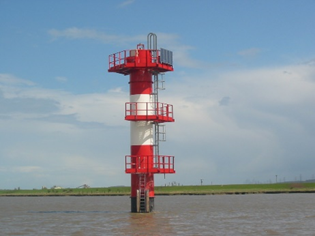 Example of wrapping in line with textFigures should be centred with wrapping “In Line with Text” and labelled by writing the figure titles using the Figure caption style below the figure. Alternatively, figures can be offset with “Square” text wrapping so that the text does not overlap the figure but arranges the paragraph such that it continues onto the next line in an appropriately sized paragraph. TablesTables should be centred on the page. The table label should be created using the Table caption style and the caption should be positioned above the table. Table text should be Table heading style for the column or row headings and Table text style for the content. The style Table inset list can be used for bulleted content within a table. The default table layout is for left justified and vertically centred table text but this can be amended using the table Layout menu to suit the content.Example of table with row headersSpace below the table should be maintained or inserted as necessary for clarity.Example of table with column headersEquationsThe preferred method for including equations in the template documents is the Microsoft Word Equation Editor found in the Insert menu. The preferred layout and number reference described above can be achieved by typing #(x) where x is the number required immediately after the equation.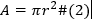 Example of how to achieve right justified equation numberFor example, typing the formula followed by #(2) (as shown in Figure 3) and then pressing return will result in the following equation centred on the page and number being displayed on the same line to the right:Please try to constrain your document to only three levels of heading.ReferencesPlease add details using the Reference style..........Action requested of the CommitteeThe Committee is requested to: (Body text)??????????????????........Annex Heading 1Annex heading 2Annex heading 3........Appendix heading 1Appendix heading 2Appendix heading 3Table headingTable textTable headingTable textTable headingTable textTable headingTable headingTable headingTable headingTable textTable textTable textTable textTable textTable textTable textTable textTable textTable inset listTable inset listTable inset listTable textTable text